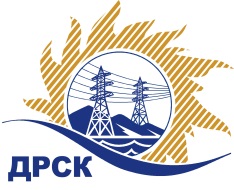 Акционерное Общество«Дальневосточная распределительная сетевая  компания»Протокол № 286/МЭ-ВПЗаседания закупочной комиссии по выбору победителя по открытому  запросу цен на право заключения договора: «Инструмент  (строительный, бензоинструмент, пневмоинструмент)» для нужд филиалов АО «ДРСК» (закупка 1316 раздела 4.2 ГКПЗ 2018 г.).СПОСОБ И ПРЕДМЕТ ЗАКУПКИ: Открытый запрос цен: «Инструмент  (строительный, бензоинструмент, пневмоинструмент)» для нужд филиалов АО «ДРСК»Планируемая стоимость лота в ГКПЗ АО «ДРСК» составляет: 3 978 883,0 руб. без учета НДС.ПРИСУТСТВОВАЛИ: члены постоянно действующей Закупочной комиссии АО «ДРСК»  1-го уровня.ВОПРОСЫ, ВЫНОСИМЫЕ НА РАССМОТРЕНИЕ ЗАКУПОЧНОЙ КОМИССИИ: О  рассмотрении результатов оценки заявок Участников.Об отклонении заявки ООО «Корунд» О признании заявок соответствующими условиям Документации о закупкеОб итоговой ранжировке заявокО выборе победителя открытого запроса цен  РЕШИЛИ: ВОПРОС 1 «О рассмотрении результатов оценки заявок Участников»Признать объем полученной информации достаточным для принятия решения.Принять цены, полученные на процедуре вскрытия конвертов с заявками участников.ВОПРОС 2	«Об отклонении заявки ООО «Корунд» Отклонить заявку Участника ООО «Корунд» от дальнейшего рассмотрения как несоответствующую требованиям п. 2.4.2.1, а)  Документации о закупке.ВОПРОС 3  «О признании заявок соответствующими  условиям Документации о закупке»    Признать заявки ООО "Голицыно-Инструмент", ООО "Мировой инструмент", ООО «АРТУЛ» удовлетворяющими по существу условиям Документации о закупке и принять их к дальнейшему рассмотрению.ВОПРОС  4  «Об итоговой ранжировке заявок»РЕШИЛИ:Утвердить итоговую ранжировку заявок:ВОПРОС 5  «О выборе победителя открытого запроса цен».        Признать победителем открытого запроса цен: «Инструмент  (строительный, бензоинструмент, пневмоинструмент)» для нужд филиалов АО «ДРСК» участника, занявшего первое место в итоговой ранжировке по степени предпочтительности для заказчика ООО  «Мировой инструмент» (614065 ,г. Пермь, ул. Встречная д.31) на условиях:  Цена: 3 759 957,24 руб. (цена без НДС: 3 186 404,44 руб.). Условия оплаты: в течение 30 (тридцати) календарных дней с  момента подписания товарной накладной (ТОРГ 12). Срок поставки: АЭС - до 31.07.2018г. и ПЭС - до 31.08.2018. Гарантийный срок: от 1 до  2 лет на группы инструментов. Время начала исчисления гарантийного срока-с момента поставки товара на склад грузополучателя.Исп. Терёшкина Г.М.(4162)397260Благовещенск ЕИС № 31806189127	« 03» апреля 2018№ п/пПорядковый номер заявкиДата и время внесения изменений в заявкуНаименование участникаЗаявка без НДСЗаявка с НДС1112.03.2018 10:27Общество с ограниченной ответственностью "Корунд" 
ИНН/КПП 5836615542/583501001 
ОГРН 10258013627623978882.004695080.762212.03.2018 16:38Общество с ограниченной ответственностью "Голицыно-Инструмент" 
ИНН/КПП 5032274846/503201001 
ОГРН 11350320128843897335.004598855.303313.03.2018 08:47Общество с ограниченной ответственностью "Мировой инструмент" 
ИНН/КПП 5903069281/590501001 
ОГРН 11159030053273186404.443759957.244413.03.2018 08:52Общество с ограниченной ответственностью "АРТУЛ" 
ИНН/КПП 7718826011/241101001 
ОГРН 11077469266503978083.024694137.96Основания для отклоненияЗаявленная стоимость Участником  на ЭТП (3 978 882,00 руб. без учета НДС) не соответствует стоимости, указанной в письме о подаче оферты (4 154 822,37 руб. без учета НДС), что не соответствует  требованиям  пункта 17.9. регламента ЭТП: «Цена заявки, указанная в интерфейсе ЭТП, должна соответствовать цене заявки, указанной в материалах заявки, подгружаемых на ЭТП в виде сканированных копий / электронных документов. В случае их несоответствия - цена, указанная участником в интерфейсе ЭТП и подписанная электронной подписью, имеет преимущество перед ценой и/или иными параметрами заявки, приведенными в материалах заявки, подгружаемых на ЭТП в виде сканированных копий / электронных документов» и п.2.3.1.2 Документации о закупке.Место в итоговой ранжировкеНаименование Участника закупкиСтрана происхожденияЦена заявки на участие в закупке, руб. без учета НДСПредоставление приоритета (в соответствии с ПП 925)1 местоОбщество с ограниченной ответственностью "Мировой инструмент" 
ИНН/КПП 5903069281/590501001 
ОГРН 1115903005327РФ,иностр3186404.44нет2 местоОбщество с ограниченной ответственностью "Голицыно-Инструмент" 
ИНН/КПП 5032274846/503201001 
ОГРН 1135032012884РФ,иностр3897335.00нет3 местоОбщество с ограниченной ответственностью "АРТУЛ" 
ИНН/КПП 7718826011/241101001 
ОГРН 1107746926650РФ,иностр3978083.02нетЕлисеева М.Г.   _____________________________